Safety First!	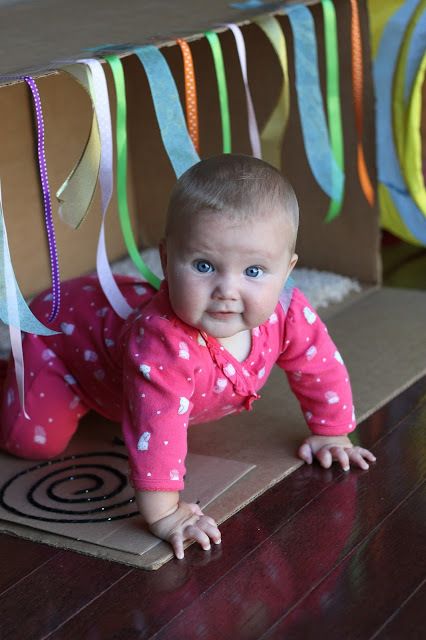 Make sure items from around the home are safe to use. Avoid objects that: Have small parts or parts that might break offHave sharp, rough edgesMay have contained substances that could make a child sick (e.g. medicine, dishwashing liquid, etc.)May be old and contain prohibited substances like lead, paint chips. Here are some commonly found items that can be used to support a young child’s development: **Please ensure that the commonly found item is developmentally appropriate and safe to use with your child**AcornsBalloonsBasketBinsBirdseedBlanketsBooksBoxes – food, tissue, packing, etc.Bread panBroomBubble wrapBubblesBucketCalculator (no batteries)Cell phone (no battery) Chip Clips (bonus – with a magnet!) Chop sticksClothespinsClothing (be careful of loose buttons)CoasterColanderComputer keyboardCookie sheetCotton ballsCouch cushionsDiaper boxDriftwoodDry beansDry pastaDry popcorn kernelsDust BanEgg CartoonsEmpty cans (with smooth edges)Empty food boxes & containersEmpty spice containersEmpty wipes containerFabric / fabric scraps Feathers (large)FlashlightFlourFlowersFruitsGrass clippingsGreeting cards (used)HatsIceJunk mailLadleLaundry basketLeavesMagazinesMeasuring cupsMicrowave dinner trayMilk / Juice jugsMilk/drink tops (large)Mint Container (empty)MirrorsMopMud! Muffin papersMuffin tinsNewspaperPacking peanutsPaperPaper towel rolls Paper towelsPillowsPineconesPipe cleanersPlastic bowlsPlastic cookie cuttersPlastic ice cube traysPlastic lidsPlastic or paper cupsPlastic or paper platesPlastic plant potsPlastic SpoonsPopsicle sticksPotholderPotato Potato MasherPVC pipe (clean!)Q-TipsRemote control (without batteries) RibbonRiceRocksRopeSalad spinnerSaltSand / dirtSeeds (large) Shaving creamSheetsShells ShovelSnowSocksSpatulaSpongesSpray bottlesSticksStraw / HayStrawsStyrofoam packing materials (large)SuitcaseTapeTin foilTiresTissue paperToilet paperToilet paper rollsTongsTowelsTree barkTurkey basterVegetablesVelcro walletWashclothWaterWaterWater/Soda bottlesWatering canWax paperWhiskWrapping paper Wrapping paper rollsYarnYogurt containerZipper